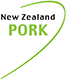 Needle Use: Example Operating Guideline around Broken Needles A good example of an appropriate operating procedure to ensure no broken needle remains in the pig is:  Broken needlesIf a needle breaks when you are injecting a pig or group of pigs, it is absolutely essential that you recover the needle. This is the only way that you can be sure that the needle is not left in the meat of the animal.If a needle breaks (and it is still visible)Remove as quickly as possible trying not to restrain the pig as this may cause the needle to move deeper into the pig.If unable to remove the needle without restraint, isolate or restrain the pig immediately and attempt to remove the needle.If a needle breaks (and the metal piece is inside the pig and not visible)Mark the pig with a numbered ear tagIf the injection site is clearly visible, restrain the pig and make a small cut over the injection site with a new scalpel blade and attempt to recover the needle.If the needle cannot be extracted, record the side of the neck where injected, the date and pigs identity in the medicine book. Either arrange for a veterinarian to have a look at the animal or arrange for it to be 1                    destroyed on farm2                    slaughtered as soon as possibleIf the animal is sent to slaughter, you must still observe the withholding time of the product you were injecting when the needle broke and ensure that the event is recorded on the owner’s declaration form (ASD Form) and the slaughter house is notified about the needle.This advice is provided by an industry veterinarian to his clients.July 2016